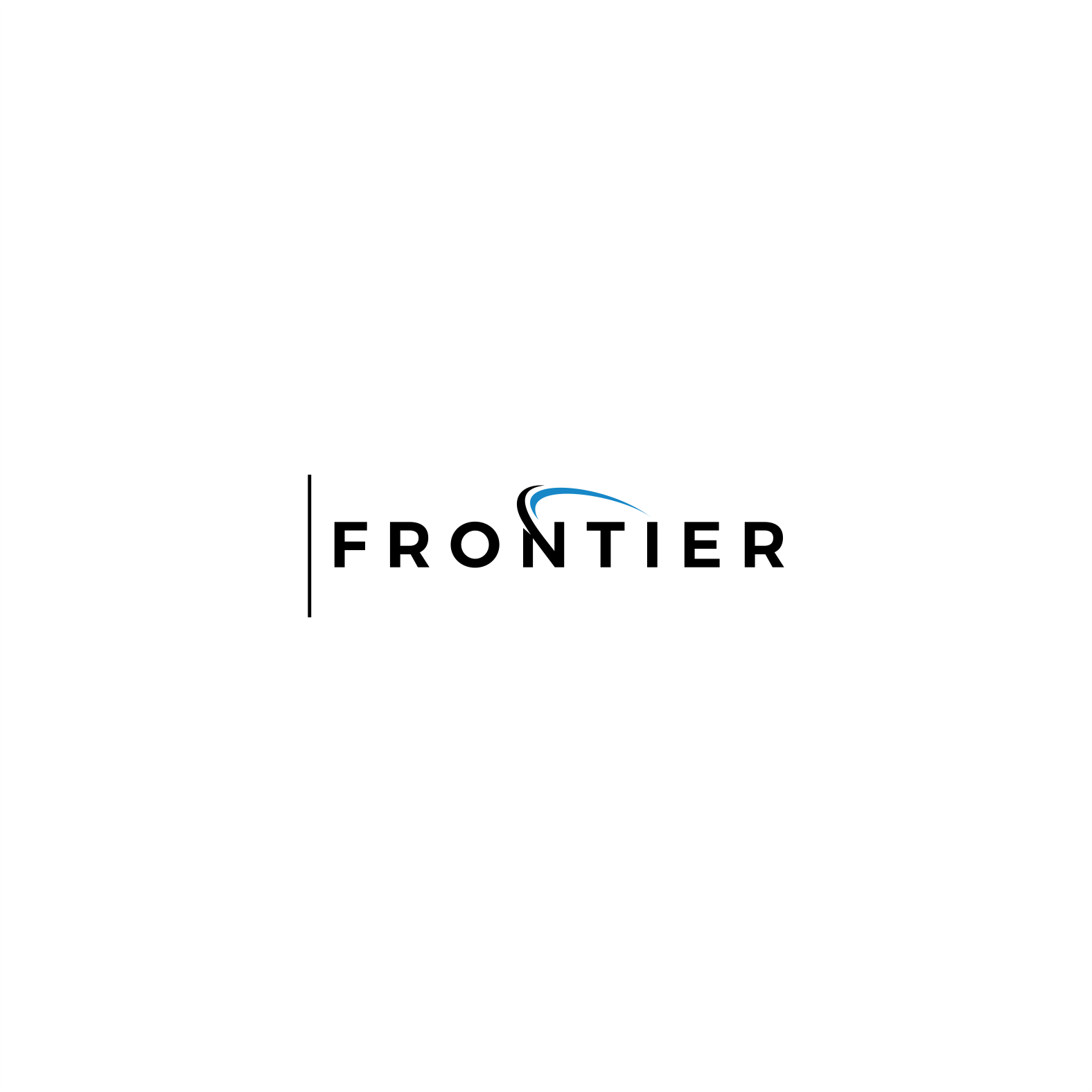 PRE-ASSESSMENT FORM  - CANADA IMMIGRATIONPERSONAL INFORMATIONCONTACT DETAILS CURRENT & PAST PROFESSIONAL SITUATIONDEPENDANTS (If any, Please enter information or highlight in bold the appropriate)        LINKS WITH CANADA (Please highlight in bold or delete the appropriate)LANGUAGE PROFICIENCY What is your mother tongue?How would you evaluate your ability in English? (Please highlight in bold)How would you evaluate your ability in French? (Please highlight in bold)Net Assets Please describe your net worth assets and debts (in Canadian Dollars)?				OTHER USEFUL INFORMATIONLast NameGiven Name(s)SexAge NationalityPassport NumberCountry of IssueDate IssuedExpiry DateMARITAL STATUSSingleMarriedCommon-Law PartnerSeparatedDivorcedWidowedTelFax Email Current Residential AddressMailing Address (if different from above) DIPLOMA(S) OBTAINEDTITLE & PLACE OF STUDYTIME PERIOD (mm/yy-mm/yy)FULL TIME or PART TIME?Highschool GeneralHighschool TechnicalVocational SchoolPost Vocational SchoolUniversityMasterPhDWhat is your current job title?Do you own a business?If Yes, what is percentage of shares do you own?Do you occupy a management position?POSITIONOCCUPIEDCOMPANY NAMETIME PERIOD(mm/yy-mm/yy)NUMBER OF PEOPLE UNDER YOUR SUPERVISIONSPOUSE/PARTNERDescriptionCHILDREN, IF APPLICABLE SexHow many?AgeAgeHighest Education LevelSecondaryPost-secondaryUniversityMaster or PhDHave you or any of your family members accompanying you to Canada ever previously applied for?A permanent resident visaA visit or temporary resident visaAnother visaDo you have family, relatives or friends in Canada?Yes / NoIf yes, what is the relationship with you?Have you or any of your family members accompanying you to Canada ever previously been refused admission to, or ordered to leave Canada or any other country?Yes / NoIf yes, please provide details and state reason(s):Do you or any of your family members accompanying you to Canada have a criminal record?Yes / NoIf yes, please explain:SpeakingExcellentAveragePoorNoneListeningExcellentAveragePoorNoneReadingExcellentAveragePoorNoneWritingExcellentAveragePoorNoneSpeakingExcellentAveragePoorNoneListeningExcellentAveragePoorNoneReadingExcellentAveragePoorNoneWritingExcellentAveragePoorNoneASSETSListingAMOUNT(in Canadian Dollars)DEBTSListingAMOUNT(in Canadian Dollars)Value of your property(ies)MortgageValue of your companyPersonal loanBank accountsOthersFixed and term depositsStocksOthersTOTAL